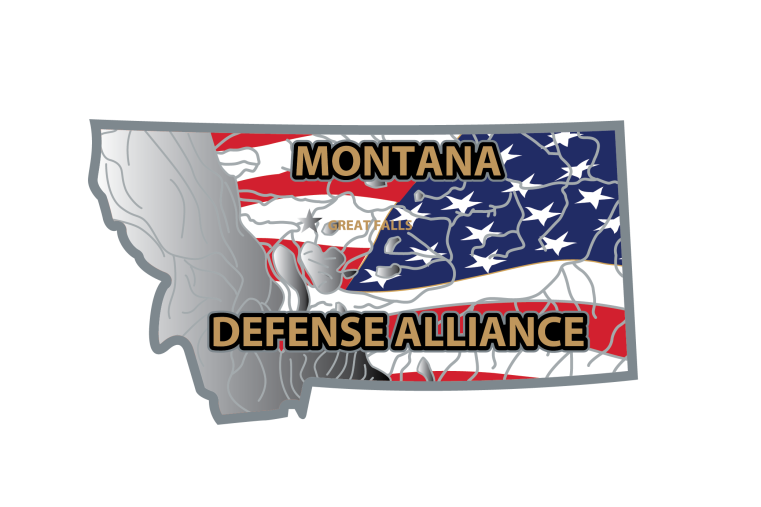 Montana Defense Alliance - ExecutiveDecember 1, 2014Chamber Video Conference CenterAlliance Members Present:Steve Malicott	Amy Beames		Len Watkins		Jeff Millhollin		Joann GogoSteve Grooms	John Faulkner	David Weissman	Greg DoyonAlliance Guest:Robin BakerChamber Staff:Tom Alfrey		Roxy Perez		Review of Minutes:	Motion was made and seconded to approve the November 10, 2014 Minutes as distributed.  Motion carries.  Federal Delegation:	Academy Nomination Boards are today and tomorrow.  	We will be moving to Senator Walsh’s office for a four month period.  Treasurer’s Report:A.	Reviewed October Financials	1.	Account Balance figures are the same as last month.  	2.	Currently good on Income vs. Expenses.ACTION ITEM:	Steve M. to prepare Profit & Loss Statement for end of year September 30, 2014 and send to David via email so he can forward it to the committee. 	Motion was made and seconded to approve the October Financials as distributed.  Motion carries.  Business:I.	Trip/Activity Reports:	A.	Rex Tanberg will no longer be participating in the actual meetings due to hearing issues. However, he will be available for any questions and/or assistance. 	B.	Chamber/MTDA Luncheon		1.	Was a great success.  		2.	Joe was a little long and Don was spot on. 		3.	Warren Wenz appreciated  his recognition. ACTION ITEM:	Steve M., Steve G. and David to prepare thank you cards for our luncheon keynote speakers.  	C.	Emailed General Quinn to set up a meeting to discuss issues.	D.	Working on a meeting with Col. Wilcox.	E.	Malmstrom Commander’s Open House is on December 14th. 	F.	Annual Nuclear Summit - Joe and David will be attending in February.	G.	Planning a trip to Washington, DC in January – Amy and David will be attending to meet with Congressman Zinke and the Senators.	Motion was made to approve a trip for two to Washington, DC in January 2015 not to exceed $4,000.00 in Expenses.  Motion amended to not exceed $3,000.00.  Second.  Motion carries.  	H.	ADC Conference Monterey CA in March 2015.  Greg and David to attend.	I.	Other Potential Trips		1.	Air Force Engineer Center trip is on hold for now. 		2.	Strategic Deterrence Coalition Whiteman AFB in May 2015.		3.	Would like to meet at STRATCOM with General Kowalski.II.	Update on Action Plans	A.	Malmstrom (Missiles)		1.	Provided Joe the information he requested, will follow up with Joe.	B.	Update on P4 Discussions		1.	December 2, 2014 at 9am at the Civic Center.		2.	Working on the charter and formalizing the partnership.	C.	Working to coordinate with the Helena Chamber.ACTION ITEM:	Steve M. to forward David Kathy Burwell’s contact information.  	D.	MTANG		1.	MILCON monies are working at the Guard.  III.	Paid Position	A.	BRAC nothing new to report pending new schedules.  	B.	Will check with Don Alston to see if can assist.IV.	Other	A.	Executive Committee Nominations ACTION ITEM:	Executive Members to forward names of potential nominees for the MTDA Executive Committee to David.  The next MTDA Executive Committee Meeting is scheduled for Monday, January 5, 2015 at 3pm in the Chamber Video Conference Center.  Respectfully submitted,Roxy Perez